Завданнядля дистанційного навчання з інформатикидля учнів 8 класуна період карантину з 12.03.2020 – 03.04.2020Учитель  інформатики  Т.В.КулачинськаШановні учні та батьки! У разі виникнення запитань щодо виконання домашніх завдань прошу звертатися за консультацією. Завдання виконувати в робочих зошитах. Фото виконаних робіт надсилати на електронну адресу  kulachinskaya1972@gmail.com.№ з/пТемаДомашнє завдання 1Алгоритми з розгалужен-нями   Опрацювати параграф 6.4  с.200-206.Переглянути відео за посиланням: https://www.youtube.com/watch?v=OTL99LiixU4або  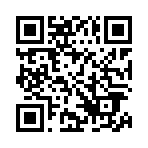 Відповісти на питання с.205.Виконати завдання 4,5,6(письмово в зошиті) с 206.2Прапорці. Поле з розкривним списком. Перемикачі.  Опрацювати параграф 6.5 с. 207-213.Переглянути відео 1 за посиланням:https://www.youtube.com/watch?v=9OMaenu7JZUабо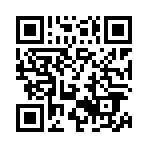 Переглянути відео 2 за посиланням:https://www.youtube.com/watch?v=HrvEJlVeiV4або 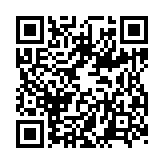 Відповісти на питання с.215.Виконати завдання 1, 2,3 с. 216.